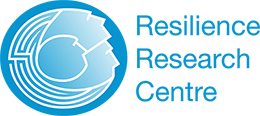 If using this translation, please cite the study this translation was created in:Giordano, F., Cipolla, A., & Ungar, M. (2021). Building resilience for healthcare professionals working in an Italian red zone during the COVID-19 outbreak: A pilot study. Stress and Health, 1– 15. https://doi.org/10.1002/smi.3085In addition to the original study:Jefferies, P., Vanstone, R. & Ungar, M. (2022). The Rugged Resilience Measure: Development and Preliminary Validation of a Brief Measure of Personal Resilience. Applied Research Quality Life, 17, 985-1000. https://doi.org/10.1007/s11482-021-09953-3
Quanto le seguenti affermazioni ti descrivono?

Quanto le seguenti affermazioni ti descrivono?

Quanto le seguenti affermazioni ti descrivono?

Quanto le seguenti affermazioni ti descrivono?

Quanto le seguenti affermazioni ti descrivono?

Quanto le seguenti affermazioni ti descrivono?

Quanto le seguenti affermazioni ti descrivono?
Ricorda che non ci sono risposte giuste o sbagliate.Ricorda che non ci sono risposte giuste o sbagliate.Ricorda che non ci sono risposte giuste o sbagliate.Ricorda che non ci sono risposte giuste o sbagliate.Ricorda che non ci sono risposte giuste o sbagliate.Ricorda che non ci sono risposte giuste o sbagliate.Ricorda che non ci sono risposte giuste o sbagliate.Rugged Resilience Measure - RRMRugged Resilience Measure - RRMRugged Resilience Measure - RRMRugged Resilience Measure - RRMRugged Resilience Measure - RRMRugged Resilience Measure - RRMRugged Resilience Measure - RRMPer Niente[1]Poco [2]Abbastanza[3]Molto[4]Moltissimo[5]1Credo in me stesso/a123452Sono in grado di adattarmi alle sfide che mi si presentano123453Trovo soluzioni ai problemi che incontro123454Riesco ad andare avanti nonostante le difficoltà123455Riesco a far fronte alle richieste che mi mettono alla prova (in termini di tempo e di attenzione che richiedono)123456Ho speranza nel futuro, anche quando si presentano ostacoli e imprevisti.123457Solitamente sento di avere il controllo delle mie emozioni.123458Sono orgoglioso degli obiettivi che ho raggiunto.123459Quando mi trovo di fronte alle difficoltà mi sento all’altezza della situazione.1234510Sono in grado di trovare un senso nella mia vita.12345